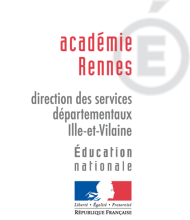 formulaire demande d’agrément art et culture 2018-2019DIVEL B1 Quai DujardinCS 7314535031 -  RENNES cedex  :  01 55 97 53 65Je soussigné (e) ……………………………………………. (directeur, directrice), demande à l’inspecteur d’académie directeur académique des services départementaux de l’Education nationale d’Ille-et-Vilaine, l’agrément de :TITRE DU PROJET                         ________________________Cette demande est à envoyer à l’Inspection de l’Education Nationale de la Circonscription pour avis   puis  DIVEL BOU cocher une seule case :La demande :    un NOUVEL AGREMENT 2019 à  2022 (donné à partir de  sept  2019-  jusqu’à – août 2022  = 3 ans)   concerne      une RECONDUCTION d’AGREMENT (2ème ou 3ème année suivant celle de l’agrément, dans le même domaine artistique)  cocher une seule case :La demande :    un NOUVEL AGREMENT 2019 à  2022 (donné à partir de  sept  2019-  jusqu’à – août 2022  = 3 ans)   concerne      une RECONDUCTION d’AGREMENT (2ème ou 3ème année suivant celle de l’agrément, dans le même domaine artistique)  cocher une seule case :La demande :    un NOUVEL AGREMENT 2019 à  2022 (donné à partir de  sept  2019-  jusqu’à – août 2022  = 3 ans)   concerne      une RECONDUCTION d’AGREMENT (2ème ou 3ème année suivant celle de l’agrément, dans le même domaine artistique) Si RECONDUCTIONd’AGRÉMENT (ne concerne que ceux figurant dans la liste)Numéro d’agrément inscrit au répertoire départemental :Numéro d’agrément inscrit au répertoire départemental :Si RECONDUCTIONd’AGRÉMENT (ne concerne que ceux figurant dans la liste)Date d’obtention :   ____  /  ____   /  _____par  la Circonscription de :Ecole publique :	  Primaire 	  Elémentaire 	  Maternelle          Nom (cas échéant) :Adresse :Code postal :                          Ville :Tél :                                       Fax :                                                            E-mail :  ecole.035 _ _ _ _ _ @ac-rennes.frCirconscription :Nom de l’intervenant :                                       Nom patronymique :                                      Prénom :Date de naissance :Commune et département de naissance :N° SIRET (si professionnel indépendant) :Adresse :Code postal :                          Ville :Tél :                                         E-mail : L’intervenant est-il employé par une structure ou une association	OUI   	NON  artistique et/ou culturelle	NOM DE LA STRUCTURE : 	N° SIRET :  	Adresse : 	   …. …. …. …. …. 	Fax :   …. …. …. …. …. 	mél : ………………………………………………..Joindre les justificatifs des titres, diplômes et CVDomaine artistique concerné (à entourer) : arts visuels - arts du son - arts du spectacle vivant - arts du langage  –                                             arts de l’espace – arts du quotidien - éducation au développement durable - culture scientifique Classe(s) concernée(s) : 	Enseignant(e)(s) responsable(s) du projet : 	Intervention(s) :	Période du début (indiquer le mois/année) 		 	Période de fin (indiquer le mois/année) 			Dates exactes  		Nombre d’intervention(s)  …………….…..		Durée  ……………..……	Volume horaire global  ………………………..Joindre le projet pédagogique et le calendrier des interventions (voir notice d’information)à …………………………….   	Le  ………………………………..à …………………………….   	Le  ………………………………..Cachet et  signature du directeur(trice) de l’école :Cachet et signature du représentant : de la structure ou associationCachet et  signature du directeur(trice) de l’école :Signature de l’intervenant :CAS N° 1NOUVEL AGREMENT POUR     septembre 2019 à août 2022Circonscription de :	Nom de l’IEN :AVIS de l’inspecteur de l’Éducation nationale (IEN) :Commission d’agrément du : 	composée du ou des conseillers pédagogiques :	-	-DECISION de l’inspecteur d’académie d’Ille-et-Vilaine:Décision accordée le : 	sous l’agrément        N°  2019-CAS N° 2RECONDUCTIONCirconscription de :	Nom de l’IEN :DECISION de l’inspecteur de l’Éducation nationale (IEN) : Agrément déjà accordé le : 	 Joindre le document en cours	N°  _ _ _	donné pour sept 2017 à fin août 2020ou	N°  _ _ _	donné pour sept 2018 à fin août 2021Compte-rendu de la visite pour un nouvel agrémentRemarques :Les Directrices et Directeurs d’école veilleront, avec les enseignants, concernés aux aspects organisationnels de la commission d’agrément (salle, tables, chaises, …)La commission d’agrément observe d’abord une (ou, si nécessaire, deux) séance(s) menée(s) par l’intervenant. Puis, à l’issue de cette observation, la commission mène un entretien avec l’intervenant et l’enseignant.Points d’attention (liste non exhaustive) : relation à l’élève, qualité du langage et de l’expression orale, conduite pédagogique de la séance dans le cadre de la co-intervention, sécurité (gestion du groupe ou des sous-groupes, matériel utilisé), qualités remarquables de l’intervenant, ….